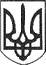 РЕШЕТИЛІВСЬКА МІСЬКА РАДАПОЛТАВСЬКОЇ ОБЛАСТІВИКОНАВЧИЙ КОМІТЕТРІШЕННЯ28 грудня 2019 року                                                                                        № 224Про внесення змін до рішення виконавчого комітету Решетилівської міської ради від 29 серпня 2019 року № 137 ,,Про затвердження складу конкурсної комісії з визначення виконавця послуг з вивезення твердих побутових відходів на території Решетилівської міської об’єднаної територіальної громади”Керуючись Законами України „Про місцеве самоврядування в Україні”, „Про житлово-комунальні послуги”, „Про відходи”, Порядком проведення конкурсу на надання послуг з вивезення побутових відходів, затвердженим постановою Кабінету Міністрів України від 16.11.2011 р. № 1173 та враховуючи кадрові зміни, виконавчий комітет Решетилівської міської ради ВИРІШИВ:	1. Додаток до рішення виконавчого комітету Решетилівської міської ради від 29 серпня 2019 року № 137 ,,Про затвердження складу конкурсної комісії з  визначення виконавця послуг з вивезення твердих побутових відходів на території Решетилівської міської об’єднаної територіальної громади” викласти в новій редакції (додається).	2. Контроль  за  виконанням даного рішення покласти на заступника міського голови Шинкарчука Ю.С.Секретар міської ради                                                               О.А. ДядюноваТищенко 2 13 80                                                                                Додаток                                                                                до рішення виконавчого комітету                                                                                Решетилівської міської ради                                                                                28.12.2019 № 224СКЛАДконкурсної комісії з визначення виконавця послуг з вивезення твердих побутових відходів на території Решетилівської  міської об’єднаної територіальної громадиНачальник  відділу житлово-комунального господарства, транспорту, зв’язку та з питань охорони праці		С.С. ТищенкоШинкарчук Юрій Степанович-голова комісії, заступник міського голови;Тищенко Сергій Сергійович-заступник голови комісії, начальник  відділу житлово-комунального господарства, транспорту, зв’язку та з питань охорони праці;Гриб Ростислав Миколайович-секретар комісії, спеціаліст І категорії відділу житлово-комунального господарства, транспорту, зв’язку та з питань охорони праці;Члени комісії:Члени комісії:Члени комісії:Приходько Олег Всеволодович-начальник відділу архітектури, містобудування та надзвичайних ситуацій;Оверченко Катерина Григорівна -начальник відділу земельних ресурсів та охорони навколишнього середовища;Романов Андрій Леонідович-начальник відділу економічного розвитку, торгівлі та залучення інвестицій;Колотій Наталія Юріївна-начальник відділу з юридичних питань та управління комунальним майном;Гайдар Вадим Миколайович-в.о. старости сіл: Потічок, Пасічники, Миколаївка, Нагірне;Оверченко Станіслав Леонідович-депутат Решетилівської міської ради        (за згодою).